Publicado en Valencia el 30/10/2019 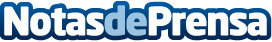 Cecotec lanza Mambo 8090, el nuevo robot de cocina que triunfa en EspañaCecotec ha vuelto a revolucionar el mercado con el nuevo robot de cocina Mambo 8090.Este popular robot, imprescindible ya en miles de hogares, se ha convertido en uno de los más vendido en España. Ahora, evoluciona para poner el ritmo en la cocina a otro nivelDatos de contacto:Comunicación Cecotec96 320 19 17Nota de prensa publicada en: https://www.notasdeprensa.es/cecotec-lanza-mambo-8090-el-nuevo-robot-de Categorias: Nacional Inteligencia Artificial y Robótica Gastronomía Sociedad Consumo Hogar http://www.notasdeprensa.es